Českomoravská kynologická jednota, Lešanská 1176/2a, 141 00 Praha 4Vyřizuje: Kateřina Stodolová, tel.: 601 336 434, e-mail: stodolova@cmkj.info_
Přihláška k zápisu vrhu štěňatplemeno:	JEZEVČÍK	 				razítko a podpis poradce chovu:druh osrstění:	hladkosrstý – dlouhosrstý – drsnosrstý* 		velikostní ráz:	standardní   –   trpasličí/králičí*K přihlášce připojuji: krycí list, hlášení vrhu,Potvrzuji, že všechny údaje jsou pravdivé.	Chci / Nechci* - zveřejnit jméno, adresu, telefonní číslo, e-mail případným zájemcům o štěňata.* Zakroužkujte provedené!!!			Razítko a podpis veterináře: ……………………………………………SOUHLAS SE ZPRACOVÁNÍM NĚKTERÝCH OSOBNÍCH ÚDAJŮ KlubEM chovatelů jezevčíků České republiky z. s. Z PŘIHLÁŠKY K ZÁPISU VRHU ŠTĚŇAT:Vrh štěňat:1. Uděluji tímto souhlas Klubu chovatelů jezevčíků České republiky z. s.  IČ: 47608561, se sídlem Lešanská 1176/2a, Chodov, 141 00 Praha 4, zapsanému Městským soudem v Praze, oddíl L, vložka č. 3434 (dále jen „KCHJ ČR“), aby ve smyslu příslušných právních předpisů zpracovávala tyto osobní údaje: - jméno, příjmení, adresu, telefon, e-mail.2. Výše uvedené osobní údaje jsou zpracovávány pouze za účelem k naplnění poslání KCHJ ČR a nadřízených předpisů.3. S výše uvedeným zpracováním uděluji svůj výslovný souhlas. 4. Zpracování osobních údajů je prováděno KCHJ ČR, osobní údaje však pro KCHJ ČR mohou zpracovávat i tito zpracovatelé:	a. Českomoravská kynologická jednota, z.s., IČ: 61389374, Českomoravská kynologická unie, z.s., IČ: 69781621.b. VRK plus s.r.o., IČ: 60321580, zpracovávající evidenci členů na základě zpracovatelské smlouvy.c. Externí účetní, který zpracovává účetní agendu KCHJ ČR.5. Beru na vědomí, že mám právo: Vzít souhlas kdykoliv zpět. Požadovat po KCHJ ČR informaci, jaké mé osobní údaje zpracovává, vysvětlení ohledně zpracování osobních údajů, výmaz těchto osobních údajů, pokud to zákon a nadřízené předpisy umožňují. Vyžádat si u KCHJ ČR přístup k těmto údajům a tyto nechat aktualizovat nebo opravit. V případě pochybností o dodržování povinností souvisejících se zpracováním osobních údajů obrátit se na KCHJ ČR nebo na Úřad pro ochranu osobních údajů.Chci / Nechci* - 	trvale zveřejnit jméno a příjmení, adresu, telefon, e-mail, adresu webové prezentace u uvedených štěňat na webu a v tisku jako identifikaci chovatele.Podepsané a vyplněné originály přihlášky a souhlasu se zpracováním, zašlete výhradně poštou příslušnému poradci chovu!Pokud nedodáte oba dva podepsané listy, přihláška nesmí být postoupena plemenné knize!* - nehodící se škrtnětechovatelská stanice:chovatelská stanice:chovatelská stanice:chovatelská stanice:chovatel (jméno, příjmení, adresa, PSČ):chovatel (jméno, příjmení, adresa, PSČ):chovatel (jméno, příjmení, adresa, PSČ):chovatel (jméno, příjmení, adresa, PSČ):chovatel (jméno, příjmení, adresa, PSČ):chovatel (jméno, příjmení, adresa, PSČ):tel.:e-mail:e-mail:členské číslo KCHJ ČR:členské číslo KCHJ ČR:otec:otec:č. zápisu:matka:matka:č. zápisu:datum krytí:datum krytí:datum krytí:datum vrhu:Jméno štěněte (nejdříve psi, pak feny)PohlavíBarva srstiČíslo zápisu / tetovací čísloČíslo čipuVdnePodpis chovatele:Tetování od: Dnejsem otetoval*/očipoval* celkemštěňat uvedených na této přihlášce, z tohopsů,fenchovatelská stanice:chovatelská stanice:chovatelská stanice:chovatelská stanice:chovatel (jméno, příjmení, adresa, PSČ):chovatel (jméno, příjmení, adresa, PSČ):chovatel (jméno, příjmení, adresa, PSČ):chovatel (jméno, příjmení, adresa, PSČ):chovatel (jméno, příjmení, adresa, PSČ):chovatel (jméno, příjmení, adresa, PSČ):tel.:e-mail:e-mail:matka:matka:č. zápisu:datum vrhu:datum vrhu:datum vrhu:VdnePodpis chovatele: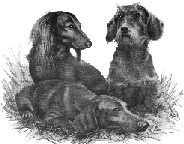 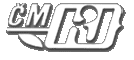 